 КЛАССИЧЕСКОЕ ОПРЕДЕЛЕНИЕ ВЕРОЯТНОСТИТип занятия: практическое занятиеОсновные вопросы:Классическое определение вероятности.Применение формул комбинаторики при вычислении вероятности события.Литература:Алимов Ш.А., Колягин Ю.М., Ткачева М.В. «Алгебра и начала анализа», 2014.Домашнее задание:Изучить и законспектировать примеры задач, приведенные ниже.Решить №1127, №1130, №1133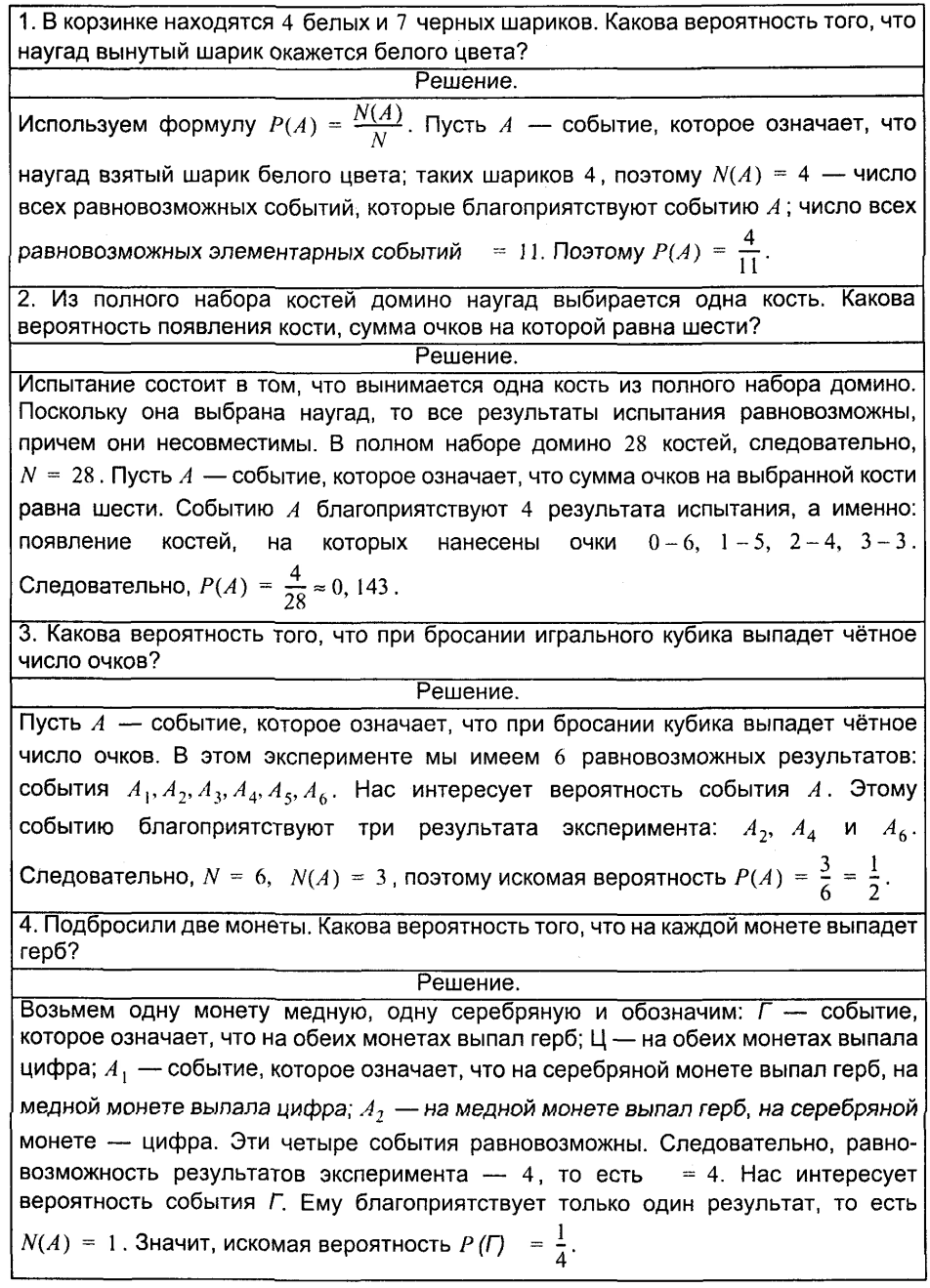 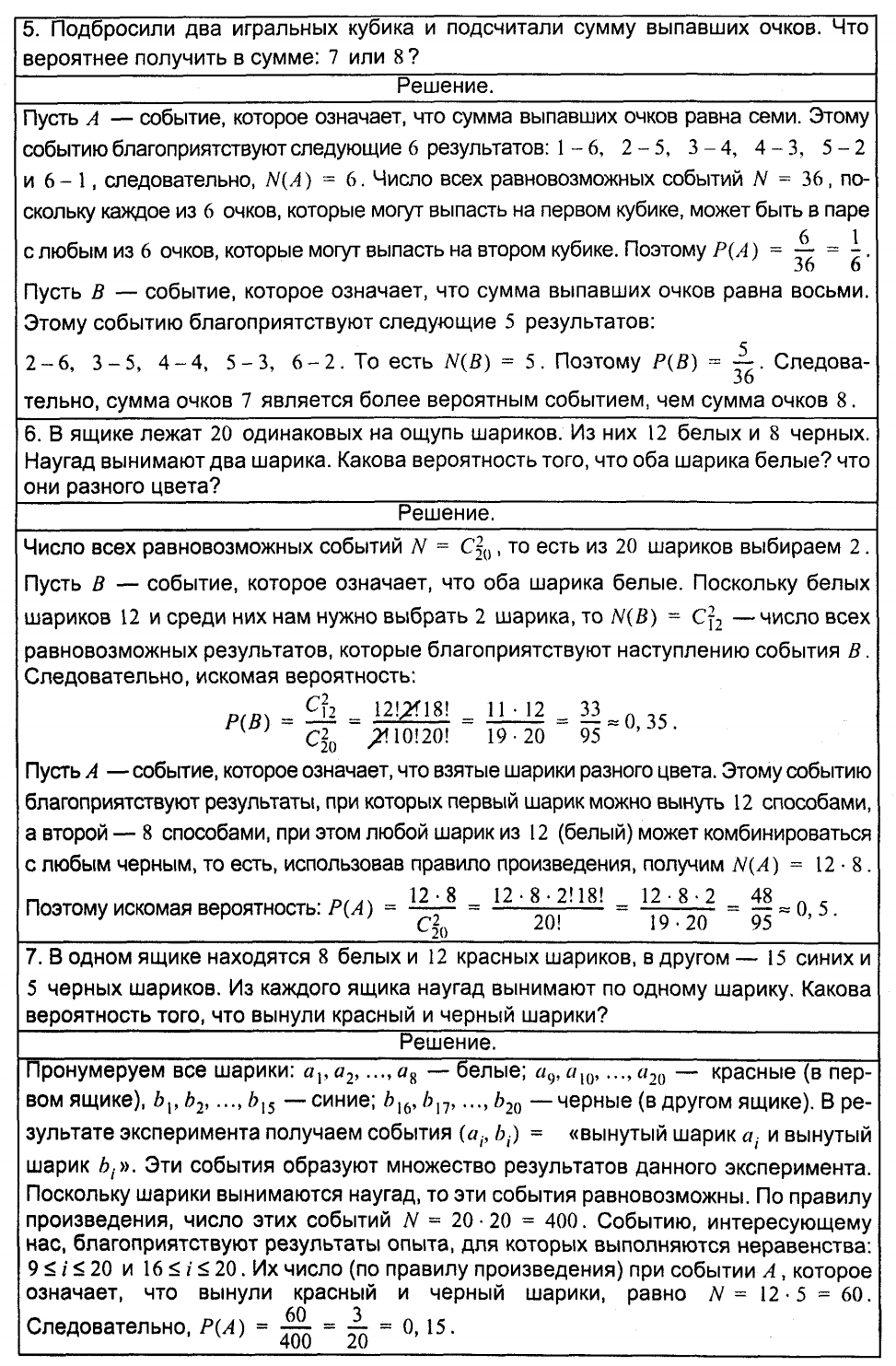 